Asa Tanana, Hahazoana fiofanana, fampitaovana ny fidirana antin’ny ara-dalàna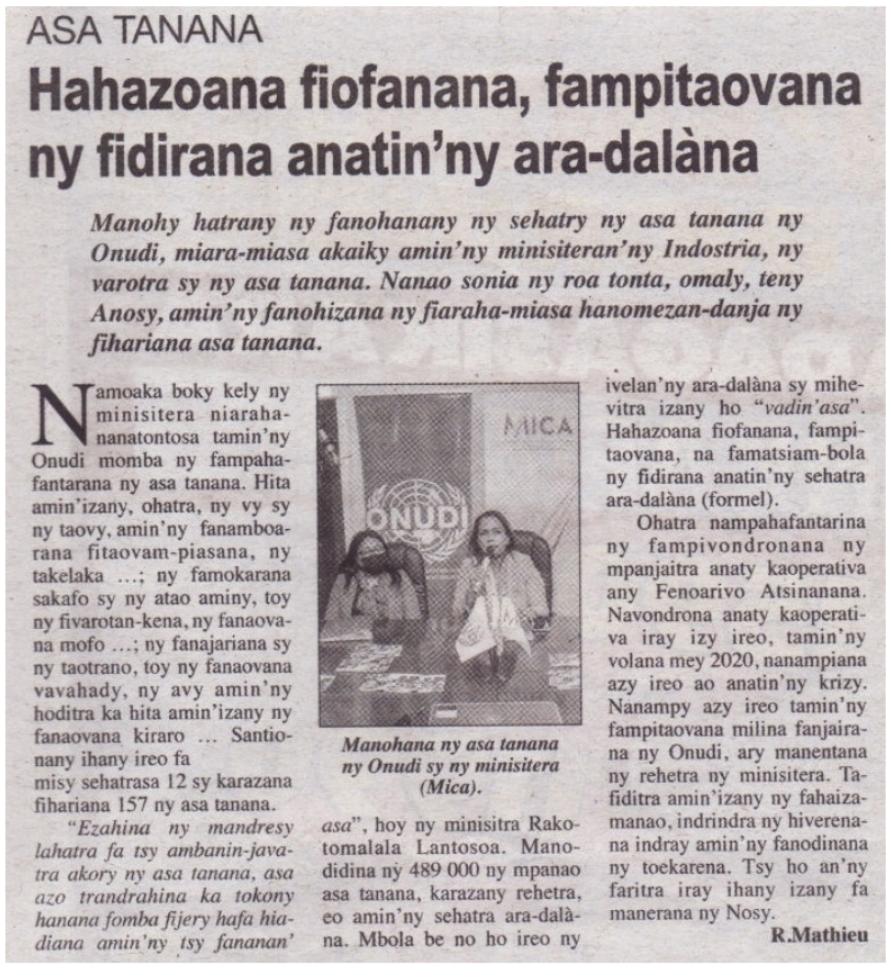 Source : Taratra, page 11Date : Vendredi 16 Juillet 2021Auteur : R Mathieu